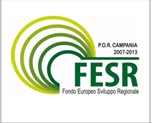 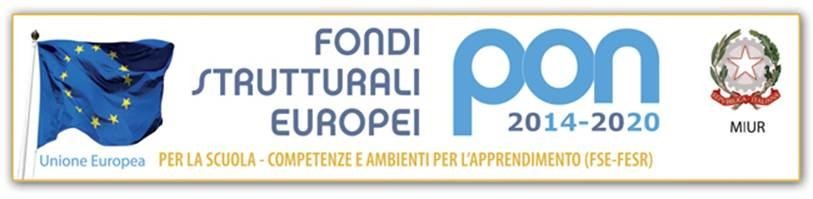 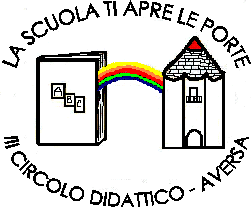 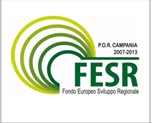 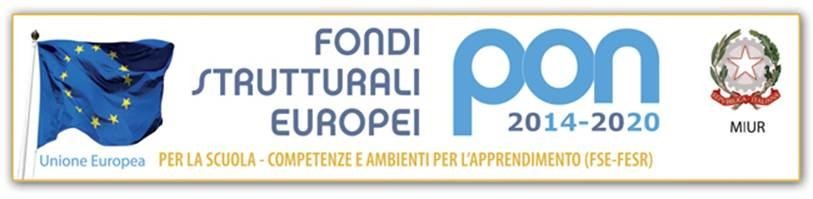 D I R E Z I O N E D I D A T T I C A   S T A T A L E   3 °   C I R C O L OVia Canduglia, 1 81031 Aversa (Ce) Tel. 081/8141844 – Fax 081/8149928Cod.F. 81003120615 – Cod. Mecc. CEEE01200BE-mail:ceee01200b@istruzione.it Sito:www.3circolodidatticoaversa.edu.itGRIGLIA OSSERVAZIONE PER DIDATTICA A DISTANZANonNonAdeguatiIntermediAvanzatirilevatiadeguatiPARTECIPAZIONEperPARTECIPAZIONEassenzaInterazione a distanza con l’alunno/con la famiglia dell’alunnoPartecipa  alle attività proposte in modalità asincronaPartecipa alle attività sincrone proposte, come video chiamate WhatsApp, videoconferenze ecc.ACCESSO ALLA DADDispone di PC, telefonino o altro strumento digitale necessario per la didattica a distanzaManifesta difficoltà di accesso agli strumenti digitali in quanto privo di rete internetORGANIZZAZIONEUtilizza PC o altri strumenti multimediali in maniera autonomaInteragisce con i compagni e con gli insegnantiSvolge a casa i compiti assegnati  Rispetta  la consegna dei materiali o dei lavori assegnati in modalità(a)sincrona, come esercizi ed elaboratiNel lavoro svolto in modalità asincrona riceve il supporto della famigliaNel lavoro asincrono utilizza materiali multimediali ( video lezioni, registrazioni vocali, link etc..)L’alunno porta a termine il lavoro, in modo corretto, preciso e puntuale. RELAZIONEL’alunno mostra capacità di relazioni a distanzaInteragisce alle attività rispettando il contestoRicerca lo scambio comunicativo con gli insegnantiProva disagio  nell’approccio con la DADRiconosce, esprime e gestisce le proprie emozioni sulle attività proposte e la situazione vissutaAUTONOMIASvolge con impegno, interesse e motivazione tutte le attività proposteUsa il  pc per programmi di lettura e scrittura facilitata Usa lo smartphone per funzioni legate alla vita sociale e all’autonomiaUsa le  funzioni  del pc per scopo comunicativo (emoticon, reaction, applicazione, estensioni)Rispetta le consegne nei tempi concordatiUtilizzare la rete per scopi di informazione, comunicazione, ricerca e svagoATTENZIONERiesce a mantenere l’attenzione durante le video- lezioni nei limiti richiesti dall’insegnanteCOMUNICAZIONEInteragisce in modo costruttivo ed efficace anche mediante reaction ed emoticonÈ in grado di identificare quale mezzo di comunicazione/informazione è più utile usare rispetto ad un compito/scopo dato/indicatoContribuisce in modo personale alle attività proposte